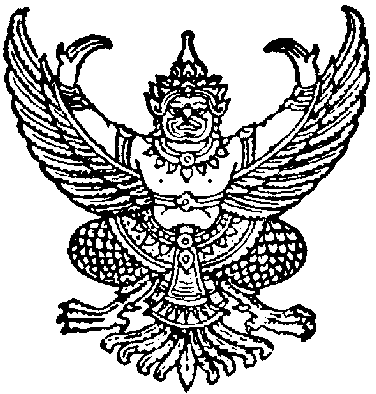 ประกาศเทศบาลตำบลก้านเหลืองเรื่อง  การปรับลดขั้นตอน  และระยะเวลาการปฏิบัติราชการเพื่อบริการประชาชน		ด้วยเทศบาลตำบลก้านเหลือง  ได้จัดทำโครงการปรับลดขั้นตอน  และระยะเวลาการปฏิบัติราชการเพื่อบริการประชาชนประจำปีงบประมาณ  พ.ศ. ๒๕๖๐ และเป็นตามแนวทางมติที่ประชุมคณะรัฐมนตรี  กระทรวงมหาดไทย  เมื่อวันที่  ๑๙  เดือน  พฤษภาคม  พ.ศ.  ๒๕๔๖  และเป็นไปตามแนวทางพระราชกฤษฎีกาว่าด้วยหลักเกณฑ์และวิธีการบริหารกิจการบ้านเมืองที่ดี  พ.ศ.  ๒๕๔๖   หมวด  ๕  หมวด  ๗ 	     และหมวด  ๙  มาตรา  ๕๒  		ดังนั้น  เทศบาลตำบลก้านเหลือง  จึงขอปรับลดขั้นตอนการปฏิบัติเกี่ยวกับการให้บริการประชาชน  ทั้งนี้ให้พนักงานเทศบาลที่รับผิดชอบยึดถือปฏิบัติอย่างเคร่งครัด  หากขัดข้องไม่สามารถดำเนินการได้ให้เสนอผู้บังคับบัญชาตามลำดับชั้นเพื่อพิจารณาวินิจฉัย  สั่งการต่อไป  รายละเอียดตามแนบท้ายประกาศนี้	จึงประกาศให้ทราบโดยทั่วกัน			ประกาศ  ณ  วันที่   ๑๐   เดือน  ตุลาคม  พ.ศ.  ๒๕๕๙				                  ( นายบุญทัย  นารินทร์ )			                        นายกเทศมนตรีตำบลก้านเหลืองบัญชีการมอบอำนาจนายกเทศมนตรีให้ปลัดเทศบาลแนบท้ายคำสั่งเทศบาลตำบลก้านเหลืองที่  ๓๒๘ /๒๕๕๙   ลงวันที่  ๓  เดือน  ตุลาคม  พ.ศ. ๒๕๕๙บัญชีการมอบอำนาจนายกเทศมนตรีให้ปลัดเทศบาล  ผู้อำนวยการกองคลัง  ผู้อำนวยการกองช่าง  และหัวหน้าสำนักปลัด  ผู้อำนวยการกองสาธารณสุข  และผู้อำนวยการกองการศึกษา  ปฏิบัติราชการแทนแนบท้ายคำสั่งเทศบาลตำบลก้านเหลืองที่  ๓๒๙ /๒๕๕๙   ลงวันที่  ๓  เดือน  ตุลาคม  พ.ศ. ๒๕๕๙โครงการปรับลดขั้นตอนเพื่อบริการประชาชนเรื่อง  การจดทะเบียนพาณิชย์  จัดตั้งใหม่ , เปลี่ยนแปลง , เลิกเทศบาลตำบลก้านเหลือง  อำเภอแวงน้อย  จังหวัดขอนแก่น-๒-แบบเสนอโครงการ/กิจกรรมเพื่อขอกำหนดผลประโยชน์ตอบแทนอื่นเป็นกรณีพิเศษ  ประจำปีงบประมาณ  ๒๕๖๐เทศบาลตำบลก้านเหลือง   อำเภอแวงน้อย  จังหวัดขอนแก่น		(ลงชื่อ)...............................................ผู้เสนอ				  	          (ลงชื่อ)...............................................ผู้รับรอง		        ( นายธนสมบัติ  ปักโคทานัง )					     	            (นายบุญทัย  นารินทร์)            ตำแหน่ง  ปลัดเทศบาลตำบลก้านเหลืองรักษาราชการแทน                                            ตำแหน่ง  นายกเทศมนตรีตำบลก้านเหลือง				ผู้อำนวยการกองการศึกษา	 			              		การกำหนดกระบวนงาน  ตามโครงการหรือกิจกรรมที่ปรับปรุงกระบวนการทำงานหรือขั้นตอนการทำงานเพื่อประเมินผลงานในการกำหนดผลประโยชน์ตอบแทนอื่นเป็นกรณีพิเศษสำหรับพนักงานเทศบาล  ประจำปีงบประมาณ  ๒๕๖๐เทศบาลตำบลก้านเหลือง   อำเภอแวงน้อย  จังหวัดขอนแก่น(ลงชื่อ)...............................................ผู้เสนอ					(ลงชื่อ)..............................................ผู้รับรอง                                                    ( นายธนสมบัติ  ปักโคทานัง )					              ( นายบุญทัย  นารินทร์ )                            ตำแหน่ง  ปลัดเทศบาลตำบลก้านเหลืองรักษาราชการแทน  		                       ตำแหน่ง  นายกเทศมนตรีตำบลก้านเหลือง				      ผู้อำนวยการกองการศึกษาแผนผังแสดงขั้นตอนและระยะเวลาการปฏิบัติราชการที่ปรับปรุงใหม่ด้านการจดทะเบียนพาณิชย์จัดตั้งใหม่ , เปลี่ยนแปลง , เลิกสรุป 	กระบวนการบริการ ๕ ขั้นตอน รวมระยะเวลา ๓๐  นาทีที่อำนาจที่มอบให้ปฏิบัติราชการแทนมอบอำนาจโดยอาศัยกฎหมาย  ระเบียบ  ข้อบังคับลักษณะงานที่มอบให้ปฏิบัติราชการแทนผู้ที่รับมอบ๑เรื่อง  การขออนุมัติให้พนักงานลูกจ้างไปราชการตาม  ม.๔๘  เตรส  แห่ง  พ.ร.บ.เทศบาล พ.ศ.  ๒๔๙๖แก้ไขเพิ่มเติมถึง  (ฉบับที่  ๑๓)    พ.ศ.  ๒๕๕๒มีอำนาจในการอนุมัติอนุญาตให้พนักงานจ้างเดินทางไปราชการปลัด๒เรื่อง  การขออนุญาตจัดตั้งตลาดตาม ม.๔ ม.๓๔ ม.๕๖ และ ม.๖๐ แห่ง พ.ร.บ.การสาธารณสุข พ.ศ. ๒๕๓๕อำนาจในการจัดตั้ง  (รายใหม่)  และต่อใบอนุญาตปลัด๓เรื่อง  การประเมินภาษีบำรุงท้องที่ตาม  พ.ร.บ.ภาษีบำรุงท้องที่  พ.ศ . ๒๕๐๘อำนาจในการประเมินภาษีบำรุงท้องที่ ปลัด๔เรื่อง  การประเมินภาษีป้ายตามพระราชบัญญัติภาษีป้าย  พ.ศ.  ๒๕๑๐อำนาจในการประเมินภาษีป้ายปลัด๕เรื่อง  การประเมินภาษีโรงเรือนและที่ดินตาม พรบ. ภาษีโรงเรือนและที่ดิน   พ.ศ. ๒๔๗๕อำนาจในการประเมินภาษีโรงเรือนฯปลัด๖เรื่อง  ด้านการขอรับเงินสงเคราะห์เพื่อการยังชีพ          ผู้สูงอายุตาม  ระเบียบกระทรวงมหาดไทยว่าด้วยการจ่ายเงินสงเคราะห์เพื่อการยังชีพของ  อปท.  พ.ศ.  ๒๕๔๘อำนาจในการรับเรื่องและแจ้งเรื่องปลัด๗เรื่อง  รับแจ้งเรื่องราวร้องทุกข์ตาม พ.ร.บ. ข้อมูลข่าวสารของทางราชการ  พ.ศ. ๒๕๔๐อำนาจในการรับเรื่องและแจ้งเรื่องปลัด๘เรื่อง  สนับสนุนน้ำเพื่ออุปโภคบริโภคตาม  พ.ร.บ.  ป้องกันและบรรเทาสาธารณภัย พ.ศ. ๒๕๕๐อำนาจในการรับเรื่องและแจ้งเรื่องปลัด๙เรื่อง  การช่วยเหลือสาธารณภัยต่างๆตาม  พ.ร.บ.  ป้องกันและบรรเทาสาธารณภัย พ.ศ. ๒๕๕๐อำนาจในการอนุญาตเบื้องต้นปลัด๑๐เรื่อง  การจดทะเบียนพาณิชย์ตาม  พ.ร.บ.  ทะเบียนพาณิชย์  พ.ศ.  ๒๔๙๙อำนาจในการจดทะเบียนพาณิชย์ใหม่,เปลี่ยนแปลง,เลิกปลัดที่อำนาจที่มอบให้ปฏิบัติราชการแทนมอบอำนาจโดยอาศัยกฎหมาย  ระเบียบ  ข้อบังคับลักษณะงานที่มอบให้ปฏิบัติราชการแทนผู้ที่รับมอบ๑เรื่อง  การขออนุมัติให้พนักงานลูกจ้างไปราชการตาม  ม.๔๘  เตรส  แห่ง  พ.ร.บ.เทศบาล พ.ศ.  ๒๔๙๖แก้ไขเพิ่มเติมถึง  (ฉบับที่  ๑๓)    พ.ศ.  ๒๕๕๒มีอำนาจในการอนุมัติอนุญาตให้พนักงานจ้างเดินทางไปราชการหัวหน้าสำนักปลัด๒เรื่อง  การขออนุญาตประกอบกิจการที่เป็นอันตรายต่อสุขภาพตาม  ม.๔  ม.๓๓  ม.๕๖  ม.๖๐  แห่ง  พ.ร.บ.การสาธารณสุข  พ.ศ.  ๒๕๓๕อำนาจในการอนุญาต ( รายใหม่ ) ต่อใบ อนุญาต และเลิกกิจการที่เป็นอันตรายต่อสุขาภาพผอ.กองสาธารณสุขฯ๓เรื่อง  การขออนุญาตจัดตั้งตลาดตาม ม.๔ ม.๓๔ ม.๕๖ และ ม.๖๐ แห่ง พ.ร.บ.การสาธารณสุข พ.ศ. ๒๕๓๕อำนาจในการจัดตั้ง ( รายใหม่ )  และต่อใบอนุญาตผอ.กองสาธารณสุขฯ๔เรื่อง  การประเมินภาษีบำรุงท้องที่ตาม  พ.ร.บ.ภาษีบำรุงท้องที่  พ.ศ . ๒๕๐๘อำนาจในการประเมินภาษีบำรุงท้องที่ ผอ.กองคลัง๕เรื่อง  การประเมินภาษีป้ายตามพระราชบัญญัติภาษีป้าย  พ.ศ.  ๒๕๑๐อำนาจในการประเมินภาษีป้ายผอ.กองคลัง๖เรื่อง  การประเมินภาษีโรงเรือนและที่ดินตาม พรบ. ภาษีโรงเรือนและที่ดิน   พ.ศ. ๒๔๗๕อำนาจในการประเมินภาษีโรงเรือนฯผอ.กองคลัง๗เรื่อง  การขออนุญาตก่อสร้างตาม พ.ร.บ.ควบคุมอาคาร พ.ศ. ๒๕๒๒  ม. ๘ (๑๑)  ม.๘ หรือ  ม.๑๐อำนาจในการอนุญาตก่อสร้าง ( รายใหม่ ) ดัดแปลงอาคาร  รื้อถอนอาคารผอ.กองช่าง๘เรื่อง  รับแจ้งเรื่องราวร้องทุกข์ตาม พ.ร.บ. ข้อมูลข่าวสารของทางราชการ  พ.ศ. ๒๕๔๐อำนาจในการรับเรื่องและแจ้งเรื่องหัวหน้าสำนักปลัด๙เรื่อง  สนับสนุนน้ำเพื่ออุปโภคบริโภคตาม  พ.ร.บ.  ป้องกันและบรรเทาสาธารณภัย พ.ศ. ๒๕๕๐อำนาจในการรับเรื่องและแจ้งเรื่องหัวหน้าสำนักปลัด๑๐เรื่อง  การช่วยเหลือสาธารณภัยต่างๆตาม  พ.ร.บ.  ป้องกันและบรรเทาสาธารณภัย พ.ศ. ๒๕๕๐อำนาจในการอนุญาตเบื้องต้นหัวหน้าสำนักปลัด๑๑เรื่อง  การจดทะเบียนพาณิชย์ตาม  พ.ร.บ.  ทะเบียนพาณิชย์  พ.ศ.  ๒๔๙๙อำนาจในการจดทะเบียนพาณิชย์ใหม่,เปลี่ยนแปลง,เลิกผอ.กองการศึกษาฯ๑๒เรื่อง  ด้านการขอรับเงินสงเคราะห์เพื่อการยังชีพผู้สูงอายุ  ผู้พิการ  และผู้ป่วยเอดส์ตาม  ระเบียบกระทรวงมหาดไทย  ว่าด้วยการจ่ายเงินสงเคราะห์เพื่อการยังชีพของ  อปท.  พ.ศ.  ๒๕๔๘อำนาจในการรับเรื่องและแจ้งเรื่องหัวหน้าสำนักปลัดลำดับที่กระบวนการบริการขั้นตอนการให้บริการเอกสารประกอบการพิจารณาระยะเวลาการให้บริการหมายเหตุ๑.ด้านการจดทะเบียนพาณิชย์๑.  ผู้อนุญาตยื่นคำขอ  กรอกแบบฟอร์มตามแบบ  ทพ.๒.  นายทะเบียน  ตรวจสอบเอกสาร  หลักฐาน       ออกเลขรับคำขอ๓.  เรียกเก็บค่าธรรมเนียม / ออกใบเสร็จรับเงิน๔.  ออกใบทะเบียนพาณิชย์๕.  รับใบทะเบียนพาณิชย์เอกสารการจดทะเบียนพาณิชย์ ( ตั้งใหม่ )๑. คำขอจดทะเบียนพาณิชย์  ( แบบ ทพ. )๒. สำเนาบัตรประจำตัวของผู้ประกอบพาณิชย์๓. สำเนาทะเบียนบ้านของผู้ประกอบพาณิชย์๔. กรณีผู้ประกอบพาณิชย์กิจมิได้เป็นเจ้าของบ้าน  ต้องแนบเอกสารเพิ่มเติม  ดังนี้     (๔.๑)  หนังสือให้ความยินยอมให้ใช้สถานที่ตั้งสำนักงานแห่งใหม่     (๔.๒ )  สำเนาทะเบียนบ้านที่แสดงให้เห็นว่าผู้ให้ความยินยอมเป็นเจ้าบ้าน  หรือสำเนาสัญญาเช่า  โดยให้มีผู้ให้ความยินยอมเป็นผู้เช่าหรือเอกสารสิทธิ์อย่างอื่นที่ผู้เป็นเจ้าของกรรมสิทธิ์เป็นผู้ให้ความยินยอม๓๐  นาที / รายลำดับที่กระบวนงานบริการขั้นตอนการให้บริการเอกสารประกอบการพิจารณาระยะเวลาการให้บริการหมายเหตุ๑ด้านการจดทะเบียนพาณิชย์๑.  ผู้อนุญาตยื่นคำขอ  กรอกแบบฟอร์มตามแบบ  ทพ.๒.  นายทะเบียนตรวจสอบเอกสาร  หลักฐาน  ออกเลขรับคำขอ๓.  เรียกเก็บค่าธรรมเนียม / ออกใบเสร็จรับเงิน  ๔.  ออกใบทะเบียนพาณิชย์๕.  รับใบทะเบียนพาณิชย์เอกสารการจดทะเบียนพาณิชย์  ( ตั้งใหม่ )๑.  คำขอจดทะเบียนพาณิชย์  ( แบบทพ. )๒.  สำเนาบัตรประจำตัวของผู้ประกอบพาณิชยกิจ๓.  สำเนาทะเบียนบ้านของผู้ประกอบพาณิชยกิจ๔.  กรณีผู้ประกอบพาณิชยกิจมิได้เป็นเจ้าของบ้าน  ต้องแนบเอกสารเพิ่มเติม  ดังนี้(๔.๑)  หนังสือให้ความยินยอมให้ใช้สถานที่ตั้งสำนักงานแห่งใหม่(๔.๒)  สำเนาทะเบียนบ้านที่แสดงให้เห็นว่าผู้ให้ความยินยอมเป็นเจ้าบ้านหรือสำเนาสัญญาเช่า  โดยให้มีผู้ให้ความยินยอมเป็นผู้เช่าหรือเอกสารสิทธิ์อย่างอื่นที่ผู้เป็นเจ้าของกรรมสิทธิ์อย่างอื่นที่ผู้เป็นเจ้าของกรรมสิทธิ์เป็นผู้ให้ความยินยอม(๔.๓)  แผนที่แสดงสถานที่ซึ่งใช้ประกอบพาณิชยกิจ  และสถานที่สำคัญใกล้เคียงโดยสังเขป๕.  หนังสือมอบอำนาจ  ( ถ้ามี )๖.  สำเนาบัตรประจำตัวของผู้รับมอบอำนาจ  ( ถ้ามี )๗.  กรณีประกอบพาณิชยกิจ  กิจการขาย  หรือให้เช่าแผ่นซีดี  แถบบันทึก  วีดีทัศน์  แผ่นวีดีทัศน์  ดีวีดี  หรือแผ่นวีดิทัศน์  ระบบดิจิทัล  เฉพาะที่เกี่ยวกับการบันเทิง  ให้ส่งสำเนาหนังสืออนุญาต  หรือหนังสือรับรองให้เป็นผู้จำหน่ายหรือให้เช่าสินค้าดังกล่าวจากเจ้าของกรรมสิทธิ์ของสินค้าที่ขายหรือให้เช่า  หรือสำเนาใบเสร็จรับเงินตามประมวลรัษฎากร  หรือหลักฐานการซื้อขายจากต่างประเทศ๓๐  นาที / รายลำดับที่กระบวนงานบริการขั้นตอนการให้บริการเอกสารประกอบการพิจารณาระยะเวลาการให้บริการหมายเหตุ (๔)  สำเนาใบมรณะบัตรของผู้ประกอบพาณิชยกิจ( กรณี   ถึงแก่กรรม )(๕)  สำเนาหลักฐานแสดงความเป็นทายาทของผู้ลงชื่อแทนผู้ประกอบพาณิชยกิจซึ่งถึงแก่กรรม(๖)  หนังสือมอบอำนาจ ( ถ้ามี )(๗)  สำเนาบัตรประจำตัวของผู้รับมอบอำนาจ ( ถ้ามี )ที่โครงการ / กิจกรรมระยะเวลาดำเนินการ ( ไม่น้อยกว่า ๘ เดือน )หน่วยงานที่รับผิดชอบหมายเหตุ๑    โครงการปรับลดขั้นตอนและระยะเวลาปฏิบัติราชการเพี่อบริการประชาชน  ด้านการจดทะเบียนพาณิชย์จัดตั้งใหม่ , เปลี่ยนแปลง , เลิกตุลาคม  ๒๕๕๙  -  กันยายน  ๒๕๖๐เทศบาลตำบลก้านเหลืองรายชื่อกระบวนงานขั้นตอนและระยะเวลาการปฏิบัติราชการขั้นตอนและระยะเวลาการปฏิบัติราชการที่เสนอปรับปรุงใหม่ที่เสนอปรับปรุงใหม่หมายเหตุรายชื่อกระบวนงานขั้นตอนที่ปฏิบัติอยู่ในปัจจุบันจำนวนระยะเวลาจำนวนขั้นตอนจำนวนระยะเวลาหมายเหตุด้านการจดทะเบียนพาณิชย์จัดตั้งใหม่ , เปลี่ยนแปลง , เลิก 	ไม่มีไม่มี๕๓๐  นาที / ราย